Directions: For your notes define the following terms and label them on the diagram.Evaporation – Transpiration – Condensation – Precipitation – Runoff – 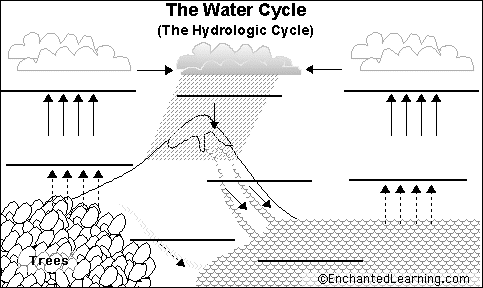 